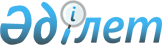 О признании утратившими силу некоторых решений Бокейординского районного маслихатаРешение Бокейординского районного маслихата Западно-Казахстанской области от 9 марта 2017 года № 9-6. Зарегистрировано Департаментом юстиции Западно-Казахстанской области 16 марта 2017 года № 4721      Руководствуясь Законами Республики Казахстан от 23 января 2001 года "О местном государственном управлении и самоуправлении в Республике Казахстан", от 6 апреля 2016 года "О правовых актах", маслихат района РЕШИЛ:

      1. Признать утратившими силу некоторые решения Бокейординского районного маслихата согласно, приложению к настоящему решению.

      2. Руководителю аппарата Бокейординского районного маслихата (А.Хайруллин) обеспечить государственную регистрацию данного решения в органах юстиции, его официальное опубликование в Эталонном контрольном банке нормативных правовых актов Республики Казахстан и средствах массовой информации.

      3. Настоящее решение вводится в действие со дня первого официального опубликования.

 Перечень утративших силу некоторых решений
Бокейординского районного маслихата      1. Решение Бокейординского районного маслихата от 24 декабря 2015 года № 27-2 "О бюджете Бокейординского района на 2016-2018 годы" (зарегистрированное в Реестре государственной регистрации нормативных правовых актов № 4231, опубликованное 2 февраля 2016 года в информационно-правовой системе "Әділет").

      2. Решение Бокейординского районного маслихата от 19 февраля 2016 года № 29-1 "О предоставлении подъемного пособия и бюджетного кредита для приобретения или строительства жилья специалистам в области здравоохранения, образования, социального обеспечения, культуры, спорта и агропромышленного комплекса, прибывшим для работы и проживания в сельские населенные пункты Бокейординского района в 2016 году" (зарегистрированное в Реестре государственной регистрации нормативных правовых актов № 4294, опубликованное 8 апреля 2016 года в информационно-правовой системе "Әділет").

      3. Решение Бокейординского районного маслихата от 19 февраля 2016 года № 29-2 "О внесении изменений в решение Бокейординского районного маслихата от 24 декабря 2015 года № 27-2 "О бюджете Бокейординского района на 2016-2018 годы"" (зарегистрированное в Реестре государственной регистрации нормативных правовых актов № 4293, опубликованное 8 апреля 2016 года в информационно-правовой системе "Әділет").

      4. Решение Бокейординского районного маслихата от 26 апреля 2016 года № 2-1 "О внесении изменений в решение Бокейординского районного маслихата от 24 декабря 2015 года № 27-2 "О бюджете Бокейординского района на 2016-2018 годы"" (зарегистрированное в Реестре государственной регистрации нормативных правовых актов № 4400, опубликованное 1 июня 2016 года в информационно-правовой системе "Әділет").

      5. Решение Бокейординского районного маслихата от 10 августа 2016 года № 3-3 "О внесении изменений в решение Бокейординского районного маслихата от 24 декабря 2015 года № 27-2 "О бюджете Бокейординского района на 2016-2018 годы"" (зарегистрированное в Реестре государственной регистрации нормативных правовых актов № 4526, опубликованное 25 августа 2016 года в информационно-правовой системе "Әділет").

      6. Решение Бокейординского районного маслихата от 28 сентября 2016 года № 4-1 "О внесении изменений в решение Бокейординского районного маслихата от 24 декабря 2015 года № 27-2 "О бюджете Бокейординского района на 2016-2018 годы"" (зарегистрированное в Реестре государственной регистрации нормативных правовых актов № 4572, опубликованное 20 октября 2016 года в информационно-правовой системе "Әділет").

      7. Решение Бокейординского районного маслихата от 28 октября 2016 года № 5-1 "О внесении изменения в решение Бокейординского районного маслихата от 24 декабря 2015 года № 27-2 "О бюджете Бокейординского района на 2016-2018 годы"" (зарегистрированное в Реестре государственной регистрации нормативных правовых актов № 4594, опубликованное 10 ноября 2016 года в информационно-правовой системе "Әділет").

      8. Решение Бокейординского районного маслихата от 5 декабря 2016 года № 6-1 "О внесении изменений в решение Бокейординского районного маслихата от 24 декабря 2015 года № 27-2 "О бюджете Бокейординского района на 2016-2018 годы"" (зарегистрированное в Реестре государственной регистрации нормативных правовых актов № 4626, опубликованное 22 декабря 2016 года в информационно-правовой системе "Әділет").


					© 2012. РГП на ПХВ «Институт законодательства и правовой информации Республики Казахстан» Министерства юстиции Республики Казахстан
				
      Председатель сессии

С.Унаев

      Секретарь маслихата

Е.Танатов
Приложение
к решению Бокейординского
районного маслихата
от 9 марта 2017 года № 9-6